                                               ПРОЕКТ                                                      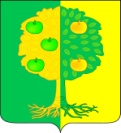 Советмуниципального образования Мичуринское сельское поселение Динского района Краснодарского краяРЕШЕНИЕОт                     г.      		                      		                 № поселок АгрономО выполнении отдельных показателей прогноза (индикативного плана) социально-экономического развития муниципального образовании Мичуринское сельское поселение за 1 полугодие 2015 годаРассмотрев     выполнение     отдельных     показателей прогноза
(индикативного	плана)	социально-экономического развития муниципального образования Мичуринское сельское поселение по итогам работы за 1 полугодие 2015 года, в соответствии с Бюджетным кодексом РФ, статьей 9 Закона Краснодарского края от 10 июля 2001 года № 384 - КЗ «О прогнозировании, индикативном планировании, стратегии и программах социально-экономического развития Краснодарского края», руководствуясь уставом Мичуринского сельского поселения, Совет Мичуринского сельского поселения Динского района РЕШИЛ:Утвердить отчет о выполнении отдельных показателей прогноза
(индикативного	плана)	социально-экономического развития
муниципального образования Мичуринское сельское поселение по итогам
работы за 1 полугодие 2015 года (согласно приложения).Контроль за выполнением настоящего решения возложить на депутатскую бюджетно-правовую комиссию Совета (Сверчков) и администрацию Мичуринского сельского поселения Динского района (Иванов).Разместить настоящее решение на официальном сайте Мичуринского сельского поселения в сети Интернет  www.michurinskoe.org.Настоящее решение вступает в силу со дня его подписания.Глава Мичуринского сельского поселения 				В.Ю. Иванов